KАРАР                                                                                                РЕШЕНИЕО назначении выборов депутатов Совета сельского поселения Качегановский сельсовет муниципального района Миякинский район Республики Башкортостан  В связи  с истечением срока полномочий депутатов Совета сельского поселения Качегановский сельсовет муниципального района Миякинский район Республики Башкортостан, руководствуясь статьей 10 кодекса Республики Башкортостан о выборах,  Совет сельского поселения Качегановский сельсовет муниципального района Миякинский район Республики Башкортостан решил:Назначить на 8 сентября 2019 года выборы депутатов Совета сельского поселения Качегановский сельсовет муниципального района Миякинский район Республики Башкортостан Опубликовать настоящее решение в районной газете «Октябрь» 22 июня 2019 года.3.  Направить настоящее решение в территориальную избирательную комиссию муниципального района Миякинский район Республики Башкортостан.Глава сельского поселения Качегановский сельсоветмуниципального районаМиякинский районРеспублики Башкортостан                                                            Г.Р.Кадырова с. Качеганово№ 222    19.06. 2019 г.Башkортостан РеспубликаhыМиeкe районы муниципаль районыныn Кoсoгeн ауыл советы ауыл билeмehе 		Советы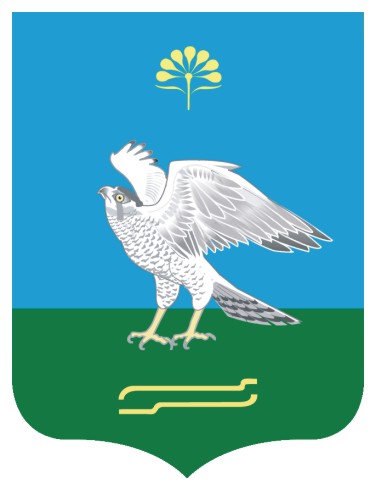 Совет сельского поселения Качегановский сельсовет муниципального района Миякинский район       Республики  БашкортостанБашkортостан РеспубликаhыМиeкe районы муниципаль районыныn Кoсoгeн ауыл советы ауыл билeмehе 		СоветыСовет сельского поселения Качегановский сельсовет муниципального района Миякинский район       Республики  Башкортостан